ПАМЯТКА ДЛЯ ШКОЛЬНИКА«Береги здоровье смолоду!»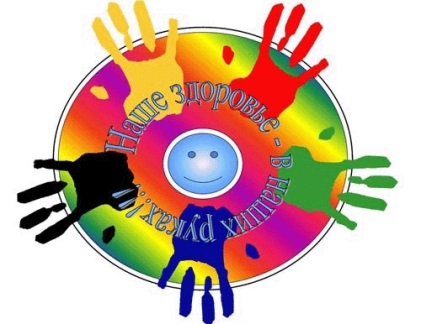 Дорогие ребята?	Для того, чтобы быть здоровым каждый должен заботиться об укреплении своего здоровья.1. Заниматься физкультурой 3-5 раз в неделю, но не перенапрягать организм интенсивными  физическими нагрузками. Активные упражнения помогают поддерживать кости и мышцы в хорошем состоянии.2. Без правильного питания не может быть полного и длительного здоровья. Не переедать и  не голодать. Питаться 4-5 раз в день, употребляя в пищу необходимое для растущего организма количество белков, витаминов и минеральных веществ, но ограничивая себя в животных жирах и сладком.3.  Чтобы глаза были здоровыми необходимо:- Читать при хорошем освещении (свет должен падать с левой стороны)•  Расстояние от глаз до книги или тетради должно быть не менее .•  Необходимо давать глазам отдых каждые 30 минут (для этого поднимайте глаза и вглядывайтесь в отдаленные объекты).- Не следует долго смотреть на яркие и блестящие поверхности, читать лежа.4.  Позаботьтесь о своей осанке при работе за столом или компьютером:• Держите голову прямо, не наклоняйтесь,• Плечи должны быть расслабленны и слегка отведены назад,• Нижняя часть спины должна прижиматься к спинке стула,• Ноги должны доставать до пола.Правильная посадка помогает лучше учиться, меньше уставать, быть стройным и красивым.5.  Чтобы уберечься от инфекционных заболеваний необходимо:• Соблюдать личную гигиену,• Мыть руки перед едой, после прогулки и посещения туалета,• Пить только бутилированную или кипяченную воду,- Пользоваться индивидуальной расческой и полотенцем.6. Не переутомляться умственной работой. Стараться получать удовлетворение от школьной учебы, а в свободное время заниматься серьезным делом (творчеством).7. Доброжелательно относиться к людям. Знать и соблюдать правила общения. Найти для себя эффективный вариант выхода из стрессового состояния, научиться предупреждать его.8. Выработать, с учетом индивидуальных особенностей своего характера, подходящий способ отхода ко сну, позволяющий быстро уснуть и полностью восстановить силы.9. Ежедневно заниматься закаливанием своего организма. Чтобы это вошло в привычку, надо испробовать различные закаливающие процедуры (обтирание мокрым полотенцем, обливание холодной водой всего туловища и отдельных его участков, купание, контрастный душ, сауна и т.п.) и выбрать для себя те, которые не только помогают победить простуду, но и доставляют удовольствие.10. Не привыкать к курению и употреблению спиртных напитков. Учиться сдерживать себя и не поддаваться, когда кто-нибудь будет соблазнять попробовать сигарету или спиртное.ЧТО СОБЛЮДЕНИЕ ПРАВИЛ ЛИЧНОЙ ГИГИЕНЫ - ОДИН ИЗЭЛЕМЕНТОВ ОБЩЕЙ КУЛЬТУРЫ ЧЕЛОВЕКА!Родители, берегите здоровье своих детей!!Из чего складывается здоровье ребенка? Во-первых, из правильного распорядка дня, во-вторых, рационального и сбалансированного питания и, в-третьих, своевременной профилактики заболеваний.Режим дня – прежде всего Режим дня каждого ребенка индивидуален и должен учитывать его биологический ритм, особенности характера, возрастной период, особенности здоровья. Но сон обязательно должен быть полноценным – не менее 8 часов в сутки. У школьников младших классов возможен дневной сон после занятий в школе. Время для полезных увлечений, прогулок и спортивных мероприятий не должно быть в ущерб учебным занятиям. Если в будни не всегда получается проводить на свежем воздухе до 4 часов в день, то можно больше быть на воздухе в выходные дни и на каникулах.Восполняйте недостаток активных движений Многие заболевания современные дети «зарабатывают» ввиду недостаточной физической активности: учеба, телепередачи, компьютеры привели к тому, что опустели детские площадки, школьные стадионы вне уроков физкультуры, некому  играть во дворах в подвижные игры. Помните, что физическая активность чрезвычайно важна для физического развития ребенка и его хорошей успеваемости в школе. Записывайте ребенка в спортивные секции, на плавание, занятия танцами, поощряйте велосипедные и лыжные прогулки. В выходные дни всей семьей чаще выбирайтесь на природу погулять, захватите с собой мяч, зимой – лыжи, коньки, санки. Так утоляя физический «голод» в детстве, ребенок получает своеобразную «прививку» физической культуры на всю жизнь, это будет его полезной привычкой и оградит от других, вредных для здоровья привычек.Рацион питания ребенка Питание растущего организма должно быть особенно полноценным, разнообразным, сбалансированным и витаминным. Именно такие требования к питанию играют немалую роль в поддержании его здоровья при больших психологических и умственных нагрузках. Ответственные родители продумают заранее, как организовать такое питание, научат ребенка, как накормить себя, пока взрослых нет дома, проследят, чтобы деньги на школьные обеды использовались по назначению, а не на рекламные продукты, не приносящие пользу детскому организму. Необходимо избегать проблем излишнего веса, дефицита в питании по белкам, микроэлементам, витаминам.Главное – здоровье Ребенок еще только усваивает здоровьесберегающий стиль жизни и задача взрослых – научить, подсказать, уберечь его от ошибок на этом пути. Дети очень любопытны и хотят проверить лично любые разумные запреты. В подростковом возрасте у них особенно остро проявляется чувство самоутверждения в среде коллектива, в котором они пребывают. Именно эти две позиции толкают некоторых из них на путь наркомании, алкоголизма, курения. Научите ребенка, как избежать попадания в круг вредных привычек, и проследите за выполнением данных советов.Следите за нагрузкой на глаза ребенка: приучайте делать перерывы при длительной зрительной нагрузке через 20-30 минут на 3-5 минут, делать упражнения для глаз, которые порекомендует врач-офтальмолог, заботиться о должном освещении.Правильная осанка также формируется в период роста. Это стоит учитывать родителям при подборе мебели, обуви, портфеля для своего ребенка.Обращайте внимание на изменения в состоянии детей, не дожидаясь очередного врачебного профилактического осмотра. Иногда под маской лени и хронической усталости могут дебютировать некоторые серьезные заболевания.Помните: забота о здоровье ребенка не пройдет впустую, а вернется успехами в учебе и хорошим настроением!